Das war ja schon die Hausaufgabe von letzter Woche: Suche dir EINE Bibelstelle aus, und lese diese unter Anleitung von SOAP. Mache dir dazu Notizen!Vater
  Epheser 2:19-22
  Römer 8:9-17Sohn
  Johannes 13:1-17
  Johannes 15:1-8

Heiliger Geist
  Johannes 14:12-27
  Apostelgeschichte 1:6-8
  Matthäus 28:16-20So wie durch den täglichen Gebrauch von Seife wir sauber werden und nebenbei auch besser riechen, so will uns die Beschäftigung mit dem Wort Gottes auch Klarheit und Wegweisung für unser Leben geben. Vervollständigt das Blatt mit dem eurem Glaubens-Haus, auf dem schon Taufe und Glaubensbekenntnis steht. In die Wohnetage übernehmt folgenden Text: Wir beten mit den Worten des  VATER UNSER ´sJesus hat es seinen Jüngern gelehrt - Mt. 6, 9 - 13Lest den Abschnitt in der Bibel. Notiert dazu, was euch das Gebet bedeutet und in welchen Situationen das Gebet wichtig ist. Formuliert ein Gebet und schreibt es auf. Bedenke dabei:  Wofür kann ich danken, wofür bitten, wie kann ich Jesus loben?Wir halten uns an die gute  Hausordnung GottesDie 10 GEBOTEGott hat sie seinem Volk gegeben -  2. Mose 20Lest den Abschnitt in der Bibel. Notiert euch die Situation, in der das Volk Israel diese Gebote erhalten hat. Vergleicht den Text aus der Bibel mit der Fassung von Martin Luther, wie wir sie kennen. Schreibt auf, was anders ist.  Ihr könnt das auf  einem extra Blatt Papier machen. In das Dachgeschoß: Der Himmel auf Erden   Das HEILIGE ABENDMAHL  -Jesus hat es mit seinen Jüngern begonnen -  Lk. 22, 19 +20Lest den Abschnitt in der Bibel. Schreibt euch diese Verse heraus. An welchem jüdischen Fest feiert Jesus das mit seinen Jüngern. Was ist der Inhalt dieses jüdischen Festes?  Der Ursprung des jüdischen Festes und das Heilige Abendmahl haben folgende Übereinstimmung:………. Nehmt dazu ein extra Blatt Papier. Die Bibel studieren mit
SOAP
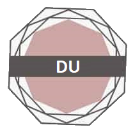 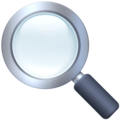 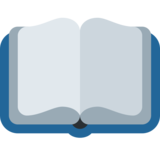 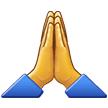 